Friday 2nd March 2018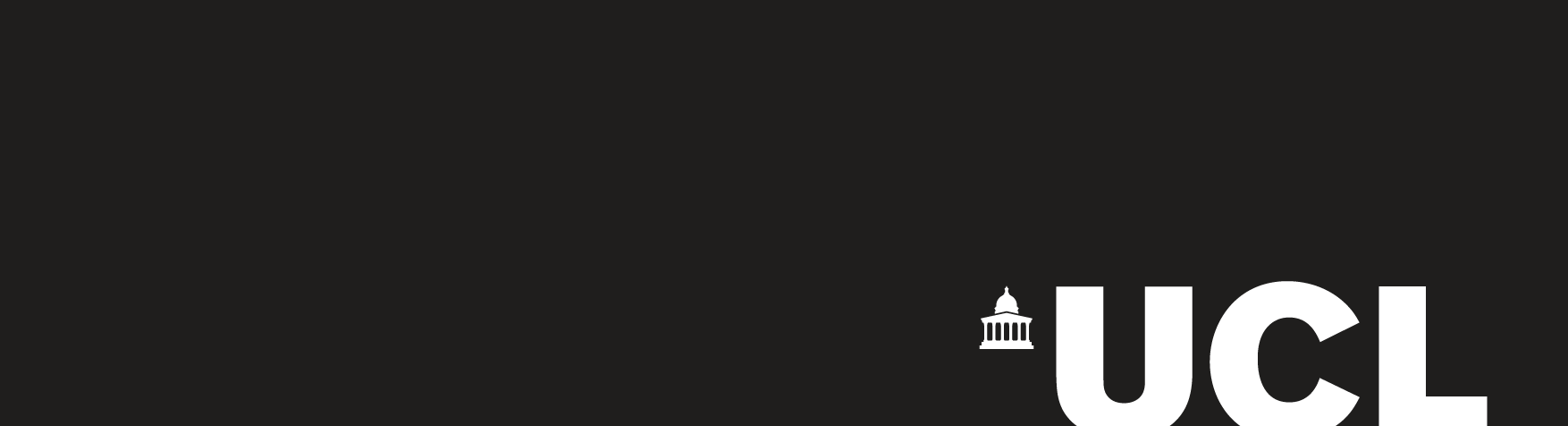 1.10 – 1.55 pmThe Haldane Room, North Cloisters, Wilkins BuildingJourney to the Frontier: Appalachian Spring********************************************* Kaspar Kummer (1795-1870)    Trio for Flute, Clarinet and Bassoon, Op. 32 (ca.1827)iii. Rondo allegrettoHelen Xinwei Chen – flute        Veronika Böhm – clarinetJannis Anstatt – bassoon____________Johan Severin Svendsen (1840-1911)          	    	             String Octet, Op. 3 (1866)ii. Allegro scherzoso – Lento – Più mosso, quasi prestoLivia Lisi Vega, Mark Turner, Tom Allinson, James Lovering – violinsHelen Langley, Helena Ling - violas        Alan Li, Godfrey Wong – cellos___________Aaron Copland (1900-1990)                                  Appalachian Spring (1944, arr. 1972)Helen Xinwei Chen – flute        Veronika Böhm – clarinetJannis Anstatt – bassoonLivia Lisi Vega, Mark Turner, Tom Allinson, James Lovering – violinsHelen Langley, Clare Ritchie – violas        Alan Li, Godfrey Wong – cellosYifeng Liu – double bassJason Chan – pianoMary Clayton-Kastenholz – conductor ********************************************Entry is free and open to the general public as well as those working and studying at UCL & associated institutions.  The next concert will take place on Tuesday 13th March at 5.30 pm in the Haldane Room.For full details of the Chamber Music Club’s activities and to apply for membership please visit: www.ucl.ac.uk/chamber-music